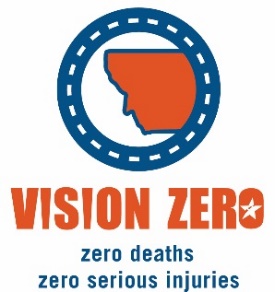 MDT Structure ID # XXXXX [NBI ID # 000000000+00000] has been replaced by a new bridge. New bridge NBI # 000000000000000Photos of both the approach and profile of the new bridge have been uploaded to the Inspection Multimedia of the Inspection dated XX/XX/XXXX for the MDT Structure noted in the subject line above. This document, once signed, is required to be uploaded to SMS in the INSPECTION tab – MULTIMEDIA – Bridge Folder for the MDT Structure noted in the subject line above.I certify that the information contained above is true and correct to the best of my knowledge. Signature / Qualified Team Leader ________________________________Date____________________“Type Bridge Inspection Team Leader’s Name Here”“Type Bridge Inspector’s Title Here”“Type Location of Bridge Inspection Office Here”Subject:Archive Bridge Statement for: MDT Structure ID # XXXXX [NBI ID # 000000000+00000]